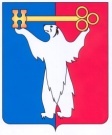 АДМИНИСТРАЦИЯ ГОРОДА НОРИЛЬСКАКРАСНОЯРСКОГО КРАЯРАСПОРЯЖЕНИЕ24.12.2021                      	                  г. Норильск                                             № 6535О проведении торгов на право заключения договора о комплексном развитии незастроенной территории              В целях реализации распоряжения Администрации города Норильска «О комплексном развитии незастроенной территории» от 01.12.2021 № 6011, в соответствии с требованиями Градостроительного кодекса Российской Федерации, Правилами проведения торгов на право заключения договора о комплексном развитии территории, утвержденных Постановлением Правительства Российской Федерации от 04.05.2021 № 701 (далее – Правила № 701), Правилами землепользования и застройки муниципального образования город Норильск, утвержденными решением Норильского городского Совета депутатов от 10.11.2009 № 22-533, Положением об Управлении имущества Администрации города Норильска, утвержденным решением Норильского городского Совета депутатов от 11.12.2012 № 7/4-125,1. Провести торги в форме аукциона на право заключения договора о комплексном развитии незастроенной территории в районе Центральном (жилое образование Оганер) городского округа город Норильск, ограниченной улицей Озерная и улицей Югославская, общей площадью 11,48 га, расположенной в территориальной зоне Ж-2, границы которой определены распоряжением Администрации города Норильска «О комплексном развитии незастроенной территории» от 01.12.2021 № 6011 в срок до 01.02.2022.2. Установить начальную цену предмета аукциона 13 434 000,00 (тринадцать миллионов четыреста тридцать четыре рубля, 00 копеек). 3. Определить, что обязательным условием для участия в аукционе является внесение задатка за участие в торгах в размере 2 686 800,00 (два миллиона шестьсот восемьдесят шесть тысяч восемьсот рублей) 00 копеек, что составляет 20% от начальной цены предмета аукциона.4. Установить пределы величины повышения начальной цены предмета аукциона в размере не более 5 % (671 700,00 (шестьсот семьдесят одна тысяча семьсот рублей)) от начальной цены предмета аукциона. 5. Поручить Управлению имущества Администрации города Норильска (организатор торгов):5.1. В срок до 29.12.2021:5.1.1. установить время и место проведения аукциона, форму и срок подачи заявок на участие в аукционе, порядок и срок внесения задатка за участие в аукционе;5.1.2. подготовить извещение о проведении торгов в форме аукциона (далее – Извещение) в соответствии с требованиями, установленными Правилами № 701, проект договора о комплексном развитии незастроенной территории в соответствии с требованиями статьи 68 Градостроительного кодекса Российской Федерации, который является неотъемлемой частью Извещения. 5.2. Не позднее чем за 30 дней до дня проведения аукциона:5.2.1. разместить Извещение с проектом договора о комплексном развитии незастроенной территории и всеми приложениями, являющимися неотъемлемой частью Извещения:- на официальном сайте Российской Федерации в информационно-телекоммуникационной сети «Интернет» для размещения информации о проведении торгов (www.torgi.gov.ru) (далее – официальный сайт Российской Федерации);- на официальном сайте муниципального образования город Норильск в информационно-телекоммуникационной сети Интернет (далее - официальный сайт муниципального образования город Норильск).5.2.2. опубликовать Извещение с проектом договора о комплексном развитии незастроенной территории и всеми приложениями, являющимися неотъемлемой частью Извещения, в порядке, установленном для официального опубликования муниципальных правовых актов и иной официальной информации в газете «Заполярная правда».5.3. Обеспечить прием заявок на участие в аукционе, провести аукцион, а также обеспечить выполнение иных обязанностей организатора аукциона в порядке и сроки, установленные Извещением и Правилами № 701.5.4. Разместить протокол о результатах аукциона на официальном сайте Российской Федерации не позднее рабочего дня со дня проведения аукциона.5.5. В срок не позднее рабочего дня, следующего за днем размещения протокола о результатах аукциона, обеспечить направление лицу, признанному победителем торгов, или иному лицу, имеющему право на заключение договора о комплексном развитии незастроенной территории в соответствии с частью 9 статьи 69 Градостроительного кодекса Российской Федерации, проект договора о комплексном развитии незастроенной территории в 3-х экземплярах, подписанный со стороны Администрации города Норильска.6. Опубликовать настоящее распоряжение в газете «Заполярная правда» и на официальном сайте муниципального образования город Норильск.7. Контроль исполнения пункта 5 настоящего распоряжения оставляю за собой.Заместитель Глава города Норильскапо земельно-имущественным отношениями развитию предпринимательства                                                                     Д.А. Бусов